5 июня – Экологическая акция для жителей микрорайона «Не мусорите, пожалуйста!» (корпус № 3)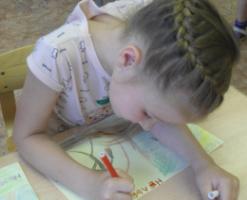 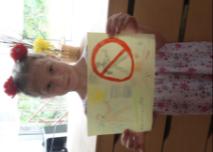 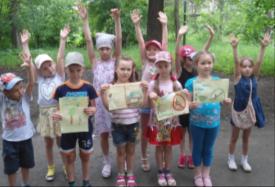 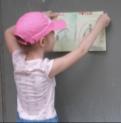 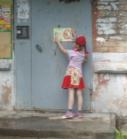 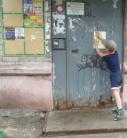 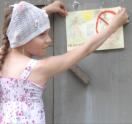 